Краткосрочный план  План урока (шаблон)Перед планированием урока обратитесь к среднесрочному плану. Планы уроков могут быть разработаны на основании предложенного шаблона Предмет: естествознаниеПредмет: естествознаниеПредмет: естествознаниеШкола: 35Школа: 35Школа: 35Дата: Дата: Дата: ФИО учителя: Емельянова И.А.ФИО учителя: Емельянова И.А.ФИО учителя: Емельянова И.А.Класс: 1Класс: 1Класс: 1Количество присутствующих: отсутствующих:отсутствующих:Тема урокаТема урокаРаздел 2  «Живая           природа» Подраздел 2.1 «Растения»Цели урокаЦели урока1.2.1.1. Называть основные характеристики растений.1.2.1.2  Называть основные части растений и их функции.1.2.1.1. Называть основные характеристики растений.1.2.1.2  Называть основные части растений и их функции.1.2.1.1. Называть основные характеристики растений.1.2.1.2  Называть основные части растений и их функции.1.2.1.1. Называть основные характеристики растений.1.2.1.2  Называть основные части растений и их функции.Критерии оцениванияКритерии оцениванияВсе учащиеся смогут делить растения на группы.Большинство учащихся смогут называть основные части растений.Некоторые учащиеся смогут рассказать о строении и функциях органов растений.Все учащиеся смогут делить растения на группы.Большинство учащихся смогут называть основные части растений.Некоторые учащиеся смогут рассказать о строении и функциях органов растений.Все учащиеся смогут делить растения на группы.Большинство учащихся смогут называть основные части растений.Некоторые учащиеся смогут рассказать о строении и функциях органов растений.Все учащиеся смогут делить растения на группы.Большинство учащихся смогут называть основные части растений.Некоторые учащиеся смогут рассказать о строении и функциях органов растений.Языковые целиЯзыковые целиУчащиеся могут обсуждать и сравнивать сходства и отличия растений, строить логические цепочки, рассуждать и высказывать свое мнение.Учащиеся могут обсуждать и сравнивать сходства и отличия растений, строить логические цепочки, рассуждать и высказывать свое мнение.Учащиеся могут обсуждать и сравнивать сходства и отличия растений, строить логические цепочки, рассуждать и высказывать свое мнение.Учащиеся могут обсуждать и сравнивать сходства и отличия растений, строить логические цепочки, рассуждать и высказывать свое мнение.Предварительные знанияПредварительные знанияУчащиеся должны знать, что растения являются живыми организмами и иметь знания по уходу за ними при их выращивании, уметь наблюдать и экспериментировать.Учащиеся должны знать, что растения являются живыми организмами и иметь знания по уходу за ними при их выращивании, уметь наблюдать и экспериментировать.Учащиеся должны знать, что растения являются живыми организмами и иметь знания по уходу за ними при их выращивании, уметь наблюдать и экспериментировать.Учащиеся должны знать, что растения являются живыми организмами и иметь знания по уходу за ними при их выращивании, уметь наблюдать и экспериментировать.                                                                        Ход урока                                                                        Ход урока                                                                        Ход урока                                                                        Ход урока                                                                        Ход урока                                                                        Ход урокаЗапланированные этапы урокаЗапланированная деятельность на уроке Задания+ дескрипторыЗапланированная деятельность на уроке Задания+ дескрипторыЗапланированная деятельность на уроке Задания+ дескрипторыЗапланированная деятельность на уроке Задания+ дескрипторыРесурсыНачало урока             1 мин.Приветствие. Разминка.           Слышишь, прозвенел звонок?           Значит быстро на урок!           Мы пришли сюда трудиться,            Не лениться, а учиться.           Повернитесь все друг к другу           И пожмите руку другу.(Дети стоят в кругу, поворачиваются друг к другу и пожимают руки).Приветствие. Разминка.           Слышишь, прозвенел звонок?           Значит быстро на урок!           Мы пришли сюда трудиться,            Не лениться, а учиться.           Повернитесь все друг к другу           И пожмите руку другу.(Дети стоят в кругу, поворачиваются друг к другу и пожимают руки).Приветствие. Разминка.           Слышишь, прозвенел звонок?           Значит быстро на урок!           Мы пришли сюда трудиться,            Не лениться, а учиться.           Повернитесь все друг к другу           И пожмите руку другу.(Дети стоят в кругу, поворачиваются друг к другу и пожимают руки).Приветствие. Разминка.           Слышишь, прозвенел звонок?           Значит быстро на урок!           Мы пришли сюда трудиться,            Не лениться, а учиться.           Повернитесь все друг к другу           И пожмите руку другу.(Дети стоят в кругу, поворачиваются друг к другу и пожимают руки).	3 мин.2. Деление на группы.   Учитель говорит, что щедрая осень принесла им в дар фрукты в корзине. (Каждый ученик берет из корзины карточку, на которой нарисованы яблоко, груша, слива, банан) и образуют группы.2. Деление на группы.   Учитель говорит, что щедрая осень принесла им в дар фрукты в корзине. (Каждый ученик берет из корзины карточку, на которой нарисованы яблоко, груша, слива, банан) и образуют группы.2. Деление на группы.   Учитель говорит, что щедрая осень принесла им в дар фрукты в корзине. (Каждый ученик берет из корзины карточку, на которой нарисованы яблоко, груша, слива, банан) и образуют группы.2. Деление на группы.   Учитель говорит, что щедрая осень принесла им в дар фрукты в корзине. (Каждый ученик берет из корзины карточку, на которой нарисованы яблоко, груша, слива, банан) и образуют группы.Карточки с картинками, корзинкаСередина урока           5 мин.          4 мин.         9 мин.      1 мин.   7     мин.3.Рефлексия. Д\з  Понаблюдать за растениями, которые растут возле дома и школы.(И,П,Г,Ф) У каждой группы образцы растений из гербария и комнатный цветок. Задание: почему можно сказать, что растение является живым организмом? (Рождение. дыхание, питание, рост, размножение, умирание). Стартер. (Г,Ф) Отгадывание загадок. У каждой группы на столе лежат картинки-отгадки. Задание: соединить стрелкой картинку- отгадку с цифрой.1.Русская красавица
Стоит на поляне                                  
В зеленой кофточке, 
В белом сарафане.        (береза) 2.Только тронь -
Отдернешь ладонь.
Обжигает трава,
Как огонь!                     (крапива)3.Красненька матрешка
Беленько сердечко,
На кустах растет
И сладка как мед.        (малина)4.Есть один такой цветок,
Не вплетешь его в венок.
На него подуй слегка:
Был цветок - и нет цветка. (одуванчик)5.Колкую, зеленую 
Срубили топором.
Колкая, зеленая
К нам приходит в дом. (ель, сосна) 6.Низок, да колюч,
Сладок, да не пахуч.
Ягоды сорвешь - 
Все руки обдерешь. (крыжовник) - Подумайте, каким одним словом можно все это назвать? (Растения)-Как вы думаете, о чем мы сегодня будем говорить?-Итак, сегодня мы будем говорить о растениях, выясним, какие бывают растения, из каких частей они состоят, какую функцию выполняют органы растений.Задание: Что общего и чем различаются эти растения? Работают по картинке(И,П,Г,Ф) Высказывают свое мнение. Классифицируют объекты. Выделяют части растений. Спикер группы рассказывает о результатах работы, правильные ответы на слайдах.-Берёза , ель, сосна- деревья(1 ствол) , крыжовник, малина –кустарники (несколько тонких стеблей- стволиков), одуванчик, крапива - травянистые растения. Вывешивается таблица : дерево, кустарник, трава .   Дерево                        Кустарник                        Трава   Ағаш                              Бұта                                  Шөп   Tree                                Bush                                 Grass           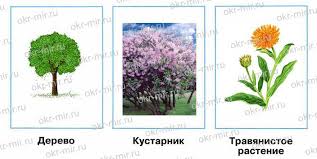 5.Физминутка Ветер дует нам в лицо
И качает деревцо.
Ветерок всё тише, тише.
Деревцо всё выше, выше. (Дети имитируют дуновение ветра, качая туловище и помогая руками. На словах «тише, тише» - присесть. На словах «выше, выше» - встать и вытянуть руки вверх.)Проблемный вопрос(И,П,Г) Ветер бывает и очень сильно дует. Очень интересно, как такие могучие и огромные деревья или тонюсенькие, нежные цветочки стоят на земле и не падают? Что же их держит, как вы думаете, ребята? (Корень)Опыт  (Э,Г) Давайте проведем небольшой опыт и попробуем выяснить, для чего еще нужны корни всем растениям. ( Технология проведения опыта: в тарелочку с подкрашенной водой опускается веточка с марлей вместо корней. Дети наблюдают, как влага поднимается вверх).  Каждая группа проводит опыт. Спикер делает вывод. - Правильно. Так растение через корни «пьет» воду и получает питательные вещества из земли. Стебель соединяет корни и листья, помогает растению питаться и дышать, а значит и расти, а ещё он выносит листья к свету. А зачем растению свет, мы узнаем об этом на другом уроке. Листья ловят солнечные лучики, ими растение дышит. 3.Рефлексия. Д\з  Понаблюдать за растениями, которые растут возле дома и школы.(И,П,Г,Ф) У каждой группы образцы растений из гербария и комнатный цветок. Задание: почему можно сказать, что растение является живым организмом? (Рождение. дыхание, питание, рост, размножение, умирание). Стартер. (Г,Ф) Отгадывание загадок. У каждой группы на столе лежат картинки-отгадки. Задание: соединить стрелкой картинку- отгадку с цифрой.1.Русская красавица
Стоит на поляне                                  
В зеленой кофточке, 
В белом сарафане.        (береза) 2.Только тронь -
Отдернешь ладонь.
Обжигает трава,
Как огонь!                     (крапива)3.Красненька матрешка
Беленько сердечко,
На кустах растет
И сладка как мед.        (малина)4.Есть один такой цветок,
Не вплетешь его в венок.
На него подуй слегка:
Был цветок - и нет цветка. (одуванчик)5.Колкую, зеленую 
Срубили топором.
Колкая, зеленая
К нам приходит в дом. (ель, сосна) 6.Низок, да колюч,
Сладок, да не пахуч.
Ягоды сорвешь - 
Все руки обдерешь. (крыжовник) - Подумайте, каким одним словом можно все это назвать? (Растения)-Как вы думаете, о чем мы сегодня будем говорить?-Итак, сегодня мы будем говорить о растениях, выясним, какие бывают растения, из каких частей они состоят, какую функцию выполняют органы растений.Задание: Что общего и чем различаются эти растения? Работают по картинке(И,П,Г,Ф) Высказывают свое мнение. Классифицируют объекты. Выделяют части растений. Спикер группы рассказывает о результатах работы, правильные ответы на слайдах.-Берёза , ель, сосна- деревья(1 ствол) , крыжовник, малина –кустарники (несколько тонких стеблей- стволиков), одуванчик, крапива - травянистые растения. Вывешивается таблица : дерево, кустарник, трава .   Дерево                        Кустарник                        Трава   Ағаш                              Бұта                                  Шөп   Tree                                Bush                                 Grass           5.Физминутка Ветер дует нам в лицо
И качает деревцо.
Ветерок всё тише, тише.
Деревцо всё выше, выше. (Дети имитируют дуновение ветра, качая туловище и помогая руками. На словах «тише, тише» - присесть. На словах «выше, выше» - встать и вытянуть руки вверх.)Проблемный вопрос(И,П,Г) Ветер бывает и очень сильно дует. Очень интересно, как такие могучие и огромные деревья или тонюсенькие, нежные цветочки стоят на земле и не падают? Что же их держит, как вы думаете, ребята? (Корень)Опыт  (Э,Г) Давайте проведем небольшой опыт и попробуем выяснить, для чего еще нужны корни всем растениям. ( Технология проведения опыта: в тарелочку с подкрашенной водой опускается веточка с марлей вместо корней. Дети наблюдают, как влага поднимается вверх).  Каждая группа проводит опыт. Спикер делает вывод. - Правильно. Так растение через корни «пьет» воду и получает питательные вещества из земли. Стебель соединяет корни и листья, помогает растению питаться и дышать, а значит и расти, а ещё он выносит листья к свету. А зачем растению свет, мы узнаем об этом на другом уроке. Листья ловят солнечные лучики, ими растение дышит. 3.Рефлексия. Д\з  Понаблюдать за растениями, которые растут возле дома и школы.(И,П,Г,Ф) У каждой группы образцы растений из гербария и комнатный цветок. Задание: почему можно сказать, что растение является живым организмом? (Рождение. дыхание, питание, рост, размножение, умирание). Стартер. (Г,Ф) Отгадывание загадок. У каждой группы на столе лежат картинки-отгадки. Задание: соединить стрелкой картинку- отгадку с цифрой.1.Русская красавица
Стоит на поляне                                  
В зеленой кофточке, 
В белом сарафане.        (береза) 2.Только тронь -
Отдернешь ладонь.
Обжигает трава,
Как огонь!                     (крапива)3.Красненька матрешка
Беленько сердечко,
На кустах растет
И сладка как мед.        (малина)4.Есть один такой цветок,
Не вплетешь его в венок.
На него подуй слегка:
Был цветок - и нет цветка. (одуванчик)5.Колкую, зеленую 
Срубили топором.
Колкая, зеленая
К нам приходит в дом. (ель, сосна) 6.Низок, да колюч,
Сладок, да не пахуч.
Ягоды сорвешь - 
Все руки обдерешь. (крыжовник) - Подумайте, каким одним словом можно все это назвать? (Растения)-Как вы думаете, о чем мы сегодня будем говорить?-Итак, сегодня мы будем говорить о растениях, выясним, какие бывают растения, из каких частей они состоят, какую функцию выполняют органы растений.Задание: Что общего и чем различаются эти растения? Работают по картинке(И,П,Г,Ф) Высказывают свое мнение. Классифицируют объекты. Выделяют части растений. Спикер группы рассказывает о результатах работы, правильные ответы на слайдах.-Берёза , ель, сосна- деревья(1 ствол) , крыжовник, малина –кустарники (несколько тонких стеблей- стволиков), одуванчик, крапива - травянистые растения. Вывешивается таблица : дерево, кустарник, трава .   Дерево                        Кустарник                        Трава   Ағаш                              Бұта                                  Шөп   Tree                                Bush                                 Grass           5.Физминутка Ветер дует нам в лицо
И качает деревцо.
Ветерок всё тише, тише.
Деревцо всё выше, выше. (Дети имитируют дуновение ветра, качая туловище и помогая руками. На словах «тише, тише» - присесть. На словах «выше, выше» - встать и вытянуть руки вверх.)Проблемный вопрос(И,П,Г) Ветер бывает и очень сильно дует. Очень интересно, как такие могучие и огромные деревья или тонюсенькие, нежные цветочки стоят на земле и не падают? Что же их держит, как вы думаете, ребята? (Корень)Опыт  (Э,Г) Давайте проведем небольшой опыт и попробуем выяснить, для чего еще нужны корни всем растениям. ( Технология проведения опыта: в тарелочку с подкрашенной водой опускается веточка с марлей вместо корней. Дети наблюдают, как влага поднимается вверх).  Каждая группа проводит опыт. Спикер делает вывод. - Правильно. Так растение через корни «пьет» воду и получает питательные вещества из земли. Стебель соединяет корни и листья, помогает растению питаться и дышать, а значит и расти, а ещё он выносит листья к свету. А зачем растению свет, мы узнаем об этом на другом уроке. Листья ловят солнечные лучики, ими растение дышит. 3.Рефлексия. Д\з  Понаблюдать за растениями, которые растут возле дома и школы.(И,П,Г,Ф) У каждой группы образцы растений из гербария и комнатный цветок. Задание: почему можно сказать, что растение является живым организмом? (Рождение. дыхание, питание, рост, размножение, умирание). Стартер. (Г,Ф) Отгадывание загадок. У каждой группы на столе лежат картинки-отгадки. Задание: соединить стрелкой картинку- отгадку с цифрой.1.Русская красавица
Стоит на поляне                                  
В зеленой кофточке, 
В белом сарафане.        (береза) 2.Только тронь -
Отдернешь ладонь.
Обжигает трава,
Как огонь!                     (крапива)3.Красненька матрешка
Беленько сердечко,
На кустах растет
И сладка как мед.        (малина)4.Есть один такой цветок,
Не вплетешь его в венок.
На него подуй слегка:
Был цветок - и нет цветка. (одуванчик)5.Колкую, зеленую 
Срубили топором.
Колкая, зеленая
К нам приходит в дом. (ель, сосна) 6.Низок, да колюч,
Сладок, да не пахуч.
Ягоды сорвешь - 
Все руки обдерешь. (крыжовник) - Подумайте, каким одним словом можно все это назвать? (Растения)-Как вы думаете, о чем мы сегодня будем говорить?-Итак, сегодня мы будем говорить о растениях, выясним, какие бывают растения, из каких частей они состоят, какую функцию выполняют органы растений.Задание: Что общего и чем различаются эти растения? Работают по картинке(И,П,Г,Ф) Высказывают свое мнение. Классифицируют объекты. Выделяют части растений. Спикер группы рассказывает о результатах работы, правильные ответы на слайдах.-Берёза , ель, сосна- деревья(1 ствол) , крыжовник, малина –кустарники (несколько тонких стеблей- стволиков), одуванчик, крапива - травянистые растения. Вывешивается таблица : дерево, кустарник, трава .   Дерево                        Кустарник                        Трава   Ағаш                              Бұта                                  Шөп   Tree                                Bush                                 Grass           5.Физминутка Ветер дует нам в лицо
И качает деревцо.
Ветерок всё тише, тише.
Деревцо всё выше, выше. (Дети имитируют дуновение ветра, качая туловище и помогая руками. На словах «тише, тише» - присесть. На словах «выше, выше» - встать и вытянуть руки вверх.)Проблемный вопрос(И,П,Г) Ветер бывает и очень сильно дует. Очень интересно, как такие могучие и огромные деревья или тонюсенькие, нежные цветочки стоят на земле и не падают? Что же их держит, как вы думаете, ребята? (Корень)Опыт  (Э,Г) Давайте проведем небольшой опыт и попробуем выяснить, для чего еще нужны корни всем растениям. ( Технология проведения опыта: в тарелочку с подкрашенной водой опускается веточка с марлей вместо корней. Дети наблюдают, как влага поднимается вверх).  Каждая группа проводит опыт. Спикер делает вывод. - Правильно. Так растение через корни «пьет» воду и получает питательные вещества из земли. Стебель соединяет корни и листья, помогает растению питаться и дышать, а значит и расти, а ещё он выносит листья к свету. А зачем растению свет, мы узнаем об этом на другом уроке. Листья ловят солнечные лучики, ими растение дышит. Гербарий, комнатные цветыКартинки, карандашиКартинкаСлайд 1Таблица Тарелочка, вода, веточка, марляКонец урока          5 мин.(И,П,К)- Перечислите части растений.Рефлексия.(К) Что нового узнали?  На какие группы делятся растения?  Какие части растения знаете? Какую роль они играют в жизни растений?-Ребята, кому было интересно работать на уроке? Если урок понравился - нарисуйте у смайлика улыбку весёлую, а если не понравился – грустную.(И,П,К)- Перечислите части растений.Рефлексия.(К) Что нового узнали?  На какие группы делятся растения?  Какие части растения знаете? Какую роль они играют в жизни растений?-Ребята, кому было интересно работать на уроке? Если урок понравился - нарисуйте у смайлика улыбку весёлую, а если не понравился – грустную.(И,П,К)- Перечислите части растений.Рефлексия.(К) Что нового узнали?  На какие группы делятся растения?  Какие части растения знаете? Какую роль они играют в жизни растений?-Ребята, кому было интересно работать на уроке? Если урок понравился - нарисуйте у смайлика улыбку весёлую, а если не понравился – грустную.(И,П,К)- Перечислите части растений.Рефлексия.(К) Что нового узнали?  На какие группы делятся растения?  Какие части растения знаете? Какую роль они играют в жизни растений?-Ребята, кому было интересно работать на уроке? Если урок понравился - нарисуйте у смайлика улыбку весёлую, а если не понравился – грустную.Слайд 2Смайлики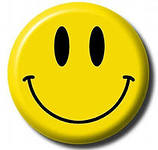 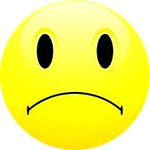 